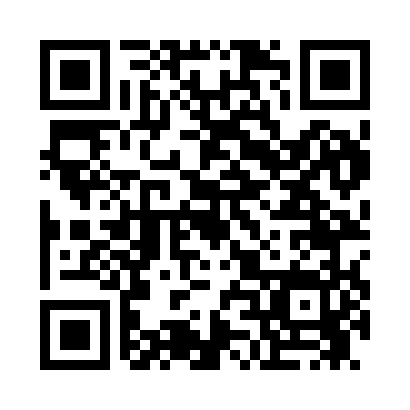 Prayer times for Castle Harmony, Maine, USAMon 1 Jul 2024 - Wed 31 Jul 2024High Latitude Method: Angle Based RulePrayer Calculation Method: Islamic Society of North AmericaAsar Calculation Method: ShafiPrayer times provided by https://www.salahtimes.comDateDayFajrSunriseDhuhrAsrMaghribIsha1Mon3:014:5612:424:518:2810:232Tue3:024:5612:424:518:2810:223Wed3:034:5712:424:518:2810:224Thu3:044:5812:434:518:2710:215Fri3:054:5812:434:518:2710:206Sat3:064:5912:434:518:2710:207Sun3:075:0012:434:518:2610:198Mon3:085:0112:434:518:2610:189Tue3:095:0112:434:518:2510:1710Wed3:115:0212:444:518:2510:1611Thu3:125:0312:444:518:2410:1512Fri3:135:0412:444:518:2310:1413Sat3:155:0512:444:518:2310:1214Sun3:165:0612:444:508:2210:1115Mon3:185:0612:444:508:2110:1016Tue3:195:0712:444:508:2110:0917Wed3:215:0812:444:508:2010:0718Thu3:225:0912:444:508:1910:0619Fri3:245:1012:444:508:1810:0420Sat3:255:1112:444:498:1710:0321Sun3:275:1212:454:498:1610:0122Mon3:285:1312:454:498:1510:0023Tue3:305:1412:454:488:149:5824Wed3:325:1512:454:488:139:5725Thu3:335:1712:454:488:129:5526Fri3:355:1812:454:478:119:5327Sat3:375:1912:454:478:109:5228Sun3:385:2012:454:478:099:5029Mon3:405:2112:454:468:089:4830Tue3:425:2212:444:468:069:4631Wed3:435:2312:444:458:059:45